Comune di San Giacomo delle Segnate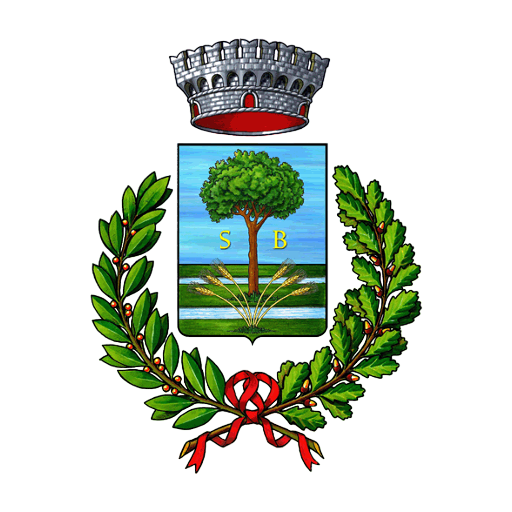 Provincia di MantovaAllo Sportello Unico Attività Produttive di .....................................................................................................Protocollo n. ....................... Data di protocollazione ........./......../............N.B. copia della Scia dovrà essere presentata alla CC.I.AA. entro i termini di legge per gli adempimenti connessi al Registro Imprese/Repertorio economico e amministrativo (REA).Il sottoscritto ................................................................. nato a ............................................ il ......./....../............Nazionalità ................................ residente in ....................................... Via ........................................ n. ..........Codice Fiscale............................................................ Partita Iva .......................................................................Telefono ........................................................... casella PEC .............................................................................nella sua qualità di: proprietario responsabile dell’Azienda; detentore titolare della omonima ditta individuale legale rappresentante della società ....................................................................................................avente sede ......................................................................CF/P.IVA ............................................................................Nr. iscrizione al Registro Imprese ............................./Repertorio economico e ammnistrativo (REA) ......................................SEGNALAin relazione al combinato disposto dell’art. 19, L. n. 241/1990 e del D.Lgs. n. 222/2016, Tab. A), attività n. 102A tal fine, consapevole che chi rilascia una dichiarazione falsa, anche in parte, perde i benefici eventualmente conseguiti e subisce sanzioni penaliDICHIARAai sensi degli artt. 46, 47 e 71 e ss. del D.P.R. 28/12/2000 n.445SEZIONE A - AVVIO DELL'ATTIVITÀ DI ALLEVAMENTOUbicazione dell’azienda: Comune ........................... Prov. ........ Via .................................................... n...../..Denominazione: ............................................................ Codice d'identificazione aziendale: .......................titolo di disponibilità dei locali:  proprietà;  locazione, per effetto di contratto stipulato in data ........./......../............ registrato in data ........./......../............ al n. ....................Tipologia allevamento:  bovini, capacità struttura ............;  ovicaprini, capacità struttura ............;  suini, capacità struttura ............;  equini, capacità struttura ............;  avicoli, capacità struttura ............;  acquacoltura, capacità struttura ..............;  altra specie (dettagliare): ........................................;Orientamento produttivo:  da carne;  da latte;  da macello.NB Per effetto della concentrazione dei regimi amministrativi di cui all’art. 19bis, L. 241/90, ai fini dell’avvio dell’attività di allevamento occorre produrre la Scia unica, comprendente la SCIA per avvio dell’attività più SCIA per notifica sanitaria (senza asseverazioni) più Comunicazione per industrie insalubri, che saranno trasmesse a cura del SUAP all’ASL.SEZIONE B - TRASPORTO DI ANIMALI VIVI IN CONTO PROPRIOUbicazione dell’azienda: Comune ............................. Prov. ........ Via .................................................. n...../..Denominazione: ............................................................ Codice d'identificazione aziendale: .......................Specie animali trasportate:  bovini;  ovicaprini;  suini;  equini;  avicoli;  acquacoltura;  altra specie (dettagliare): ............................................;Caratteristiche del trasporto  macello;  transumanza;  spostamento per pascolo;  altro ..........................................; Distanza: ..................................................Mezzo/i di trasporto/i utilizzato/i: ......................................................................................................................NB Per effetto della concentrazione dei regimi amministrativi di cui all’art. 19bis, L. 241/90, ai fini dell’avvio dell’attività di trasporto di animali vivi in conto proprio, occorre produrre la Scia unica, comprendente la SCIA per avvio dell’attività più SCIA per notifica sanitaria (senza asseverazioni) più Comunicazione per industrie insalubri, che saranno trasmesse a cura del SUAP all’ASL.SEZIONE C – PRODUZIONE DI LATTE CRUDOUbicazione dell’azienda: Comune .......................... Prov. ........Via ...................................................... n...../..Denominazione: ............................................................ Codice d'identificazione aziendale: .......................Tipologia di latte prodotto:  bovino, n. capi ............;  ovino, n. capi ............;  caprino, n. capi..............;NB Per effetto della concentrazione dei regimi amministrativi di cui all’art. 19bis, L. 241/90, ai fini dell’avvio dell’attività di produzione di latte crudo occorre produrre la Scia unica, comprendente la SCIA per avvio dell’attività più SCIA per notifica sanitaria (senza asseverazioni) più Comunicazione per industrie insalubri, che saranno trasmesse a cura del SUAP all’ASL.DICHIARAZIONI OBBLIGATORIEche non sussistono nei propri confronti “cause di divieto, decadenza o sospensione” di cui all’art. 67, D.Lgs. n. 159/2011 (Legge antimafia);che non sussistono nei propri confronti le condizioni previste dagli art. 11, 92, e 131 Tulps (R.D. n. 773/1931);che i locali sede dell’attività sono idonei dal punto di vista urbanistico, edilizio, di destinazione d’uso, igienico-sanitario e della sicurezza;di essere a conoscenza che ai fini dell’esercizio dell’attività potrebbe essere necessario acquisire ulteriori autorizzazioni (scarichi, emissioni, etc.), al ricorrere delle condizioni previste dalle specifiche normative di riferimento;di essere consapevole che, per effetto della concentrazione dei regimi amministrativi di cui all’art. 19bis, L. 241/90, ai fini dell’avvio dell’attività occorre produrre la Scia unica, comprendente la SCIA per avvio dell’attività più SCIA per notifica sanitaria (senza asseverazioni) più Comunicazione per industrie insalubri, che saranno trasmesse a cura del SUAP all’ASL;di impegnarsi a comunicare ogni variazione di stati/fatti/condizioni e titolarità rispetto a quanto dichiarato;di essere consapevole che qualora dai controlli il contenuto delle dichiarazioni risulti non veritiero, oltre alle sanzioni penali opera la decadenza dai benefici ottenuti in base ad esse (art. 75, D.P.R. n. 445/2000);di essere informato, tramite apposita informativa resa disponibile dall’ente a cui è indirizzato il presente documento, ai sensi e per gli effetti degli articoli 13 e seg. del Regolamento Generale sulla Protezione dei Dati (RGPD-UE 2016/679), che i dati personali raccolti saranno trattati, anche con strumenti informatici, esclusivamente nell’ambito del procedimento per il quale la presente istanza/dichiarazione viene resa;di allegare alla presente, copia della documentazione richiesta dalla modulistica comunale.ALLEGA, a pena di irricevibilità della Segnalazione:Procura/delega (nel caso di procura/delega a presentare la segnalazione);Copia documento di identità del titolare (nel caso in cui la segnalazione non sia sottoscritta in forma digitale e in assenza di procura);Copia permesso di soggiorno o carta di soggiorno del firmatario (per cittadini extracomunitari, anche per chi è stato riconosciuto rifugiato politico; se il permesso scade entro 30 giorni: copia della ricevuta della richiesta di rinnovo);Dichiarazioni sul possesso dei requisiti da parte degli altri soci (in presenza di altri soggetti - allegato A del modello + copia del documento d’identità);SCIA per notifica igienico-sanitaria, da allegare alla SCIA unica;Comunicazione per industrie insalubri, da allegare alla SCIA unica;Attestazione del versamento di oneri, diritti, etc (nella misura e con le modalità indicate sul sito dell’Amministrazione);Data ........./......../............Documento firmato digitalmente ai sensi delle vigenti disposizioni di legge.Allegato A)Il sottoscritto ............................................................ nato a ............................................. il ........./......../............Nazionalità .................................................................... residente in ..................................................................Via ................................................................................................................................................... n. ...............Codice Fiscale ................................................................ Partita Iva ..................................................................telefono .......................................................... casella PEC ................................................................................nella sua qualità di:  legale rappresentante/amministratore;  socio;  avente titolo, quale ..........................;Consapevole che chi rilascia una dichiarazione falsa, anche in parte, perde i benefici eventualmente conseguiti e subisce sanzioni penaliai sensi degli artt. 46, 47 e 71 e ss. del D.P.R. 28/12/2000 n.445DICHIARAche non sussistono nei propri confronti “cause di divieto, decadenza o sospensione" di cui all’art. 67 del D.Lgs. 06/09/2011 n. 159 (Legge antimafia);che non sussistono nei propri confronti le condizioni previste dagli art. 11, 92, e 131 Tulps (R.D. n. 773/1931);di essere consapevole che qualora dai controlli il contenuto delle dichiarazioni risulti non veritiero, oltre alle sanzioni penali opera la decadenza dai benefici ottenuti in base ad esse (art. 75, D.P.R. n. 445/2000);di prestare il consenso al trattamento dei dati personali per l'espletamento della presente procedura.ALLEGA, a pena di irricevibilità:Copia documento di identità (nel caso in cui la segnalazione non sia sottoscritta in forma digitale e in assenza di procura);Copia permesso di soggiorno o carta di soggiorno del firmatario [per cittadini extracomunitari, anche per chi è stato riconosciuto rifugiato politico; se il permesso scade entro 30 giorni: copia della ricevuta della richiesta di rinnovo).Data di compilazione ........./......../............Documento firmato digitalmente ai sensi delle vigenti disposizioni di legge.Attività di allevamento, trasporto di animali vivi in conto proprio e produzione di latte crudoSEGNALAZIONE CERTIFICATA DI INIZIO ATTIVITÀ UNICA(art. 19, L. n. 241/1990 e D.Lgs. n. 222/2016, Tab. A), attività n. 102)A – ATTIVITÀ DI ALLEVAMENTO 	B – TRASPORTO DI ANIMALI VIVI IN CONTO PROPRIO 	C – PRODUZIONE DI LATTE CRUDO 	POSSESSO DEI REQUISITI DA PARTE DEGLI ALTRI SOCI